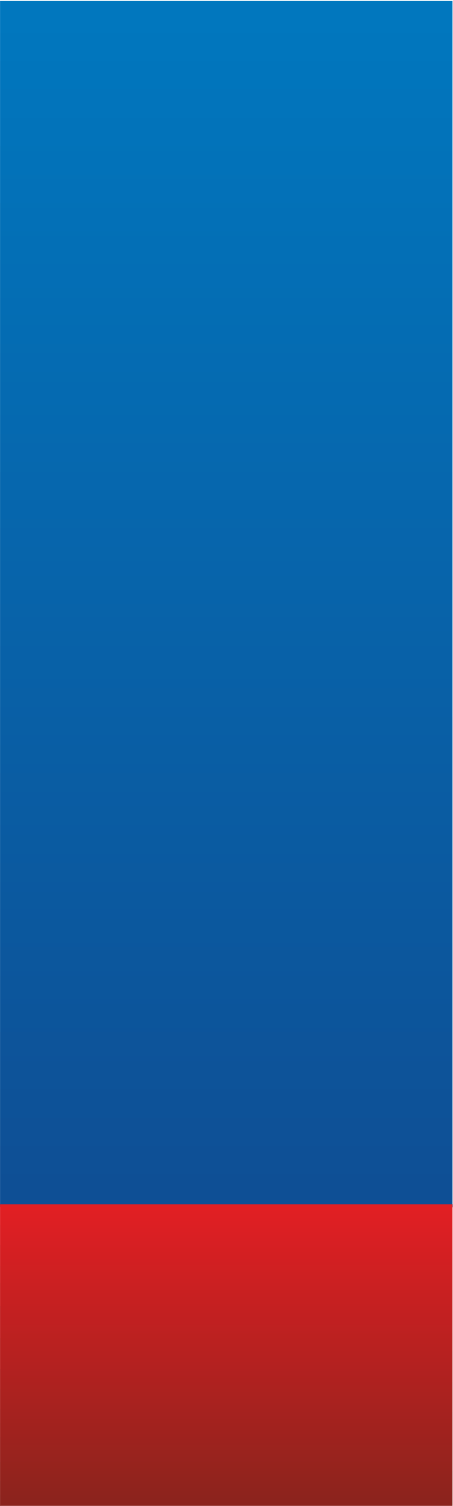 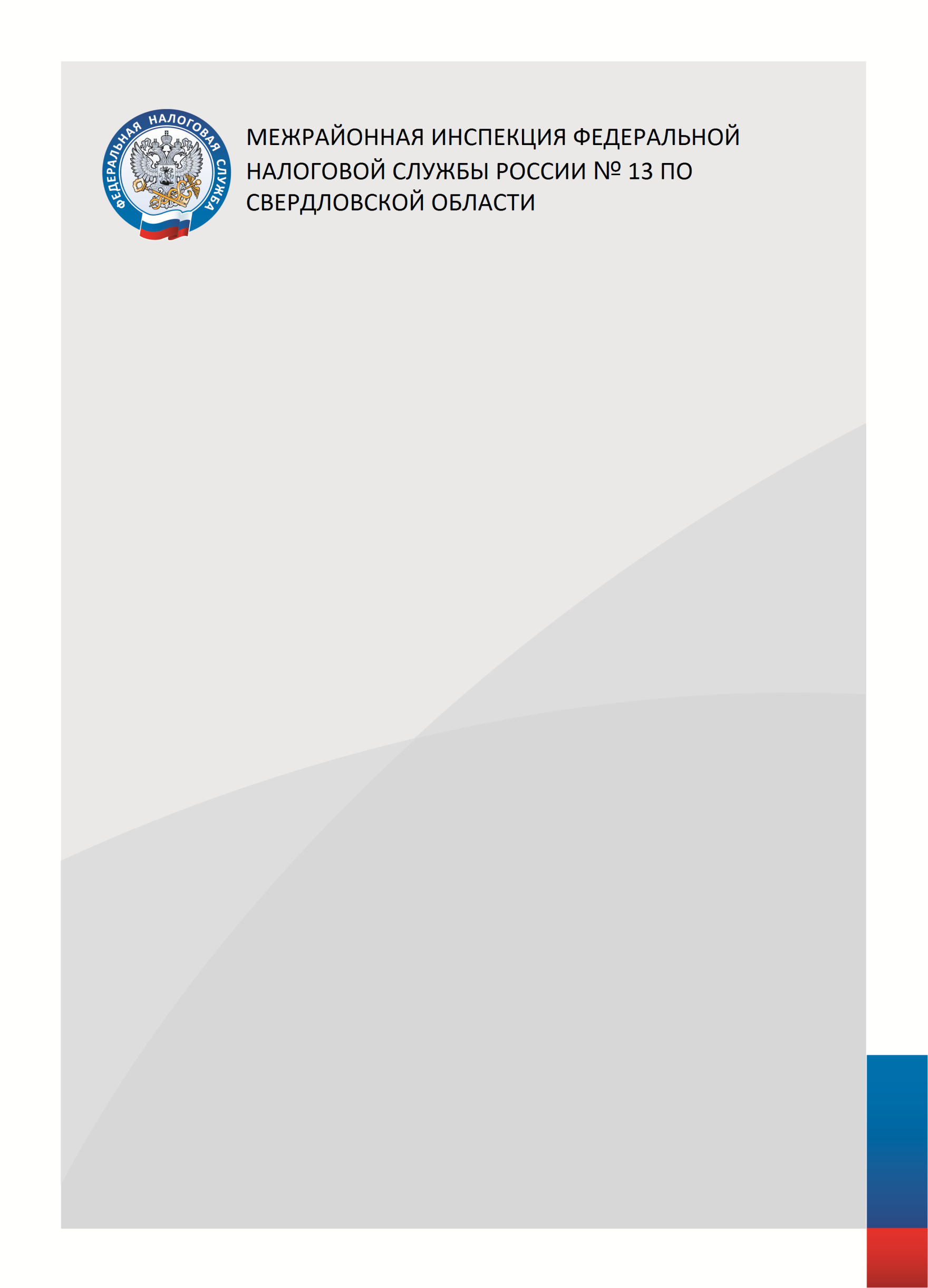                  Межрайонная ИФНС России №13 по Свердловской области      приглашает принять участие в семинарахпо теме:      «Ответы на вопросы по         Единому Налоговому Счету (ЕНС)»   10 февраля 2023 года  и               13 февраля 2023 года в 10:00 часовАдрес: г. Ирбит, ул.Советская, 100 А,4 этаж, актовый зал здание инспекцииТел.8(34355) 65308